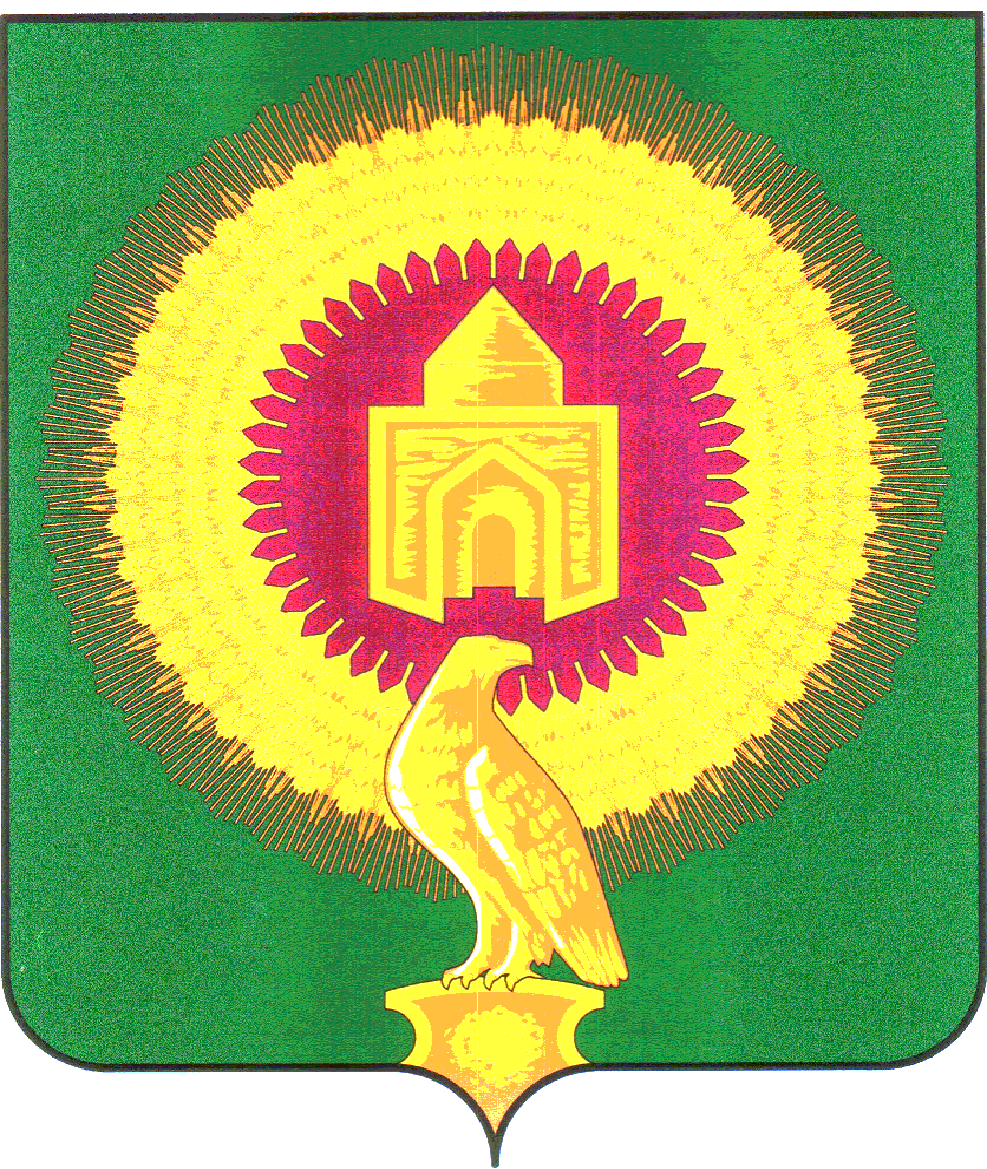 АДМИНИСТРАЦИЯ ТОЛСТИНСКОГО СЕЛЬСКОГОПОСЕЛЕНИЯ ВАРНЕНСКОГО МУНИЦИПАЛЬНОГОРАЙОНА ЧЕЛЯБИНСКОЙ ОБЛАСТИПОСТАНОВЛЕНИЕО внесении изменений в муниципальную программу «Развитие физической культуры и спорта в Толстинском сельском поселении Варненского муниципального района Челябинской области»В соответствии со статьей 179 бюджетного кодекса Российской Федерации, в целях рационального использования денежных средств администрация Толстинского сельского поселения Варненского муниципального района ПОСТАНОВЛЯЕТ:1. . Внести изменения в постановление администрации Толстинского сельского поселения №50 от 20.11.2020 года «Об утверждении муниципальной программы «Развитие физической культуры и спорта в Толстинском сельском поселении Варненского муниципального района Челябинской области».2. В паспорте муниципальной программы «Развитие физической культуры и спорта в Толстинском сельском поселении Варненского муниципального района Челябинской области».Объемы и источники финансирование программы читать в новой редакции:Объём бюджетных ассигнований муниципальной  программы составляет   32,4 тысяч руб., в том числе:2021- 1,9 тысяч руб.2022- 30,5 тысяч руб2023- 0,0 тысяч руб.2024- 0,0 тысяч рубОбъемы расходов на выполнение мероприятий Программы ежегодно уточняются в процессе исполнения местного бюджета и при формировании  бюджета на очередной финансовый год.3. Приложение 1 к муниципальной программе изложить в новой редакции.4. Настоящее постановление подлежит официальному опубликованию.5. Контроль за исполнением настоящего постановления оставляю за собойГлава Толстинскогосельского поселения	Канайкин П. И.Приложение 1к муниципальной  программе Развитие физической культуры и спортав Толстинском сельском поселенииВарненского муниципального районаЧелябинской областиПеречень мероприятий муниципальной программы«Развитие физической культуры и спорта в Толстинском сельском поселении Варненского муниципального района Челябинской области»тыс.руб.от  28 декабря 2021 года            № 45№ п/пНаименованиемероприятияСрок исполнения2021 год2022 год2023 год2024 годОтветственный исполнитель123456781.Развитие физической культуры и массового спорта в сельском поселении2021-2024 годы1,925,00,00,0Администрация Толстинского сельского поселения Варненского муниципального района Челябинской области2.Укрепление материально-технической базы физической культуры и массового спорта2021-2024 годы0,005,50,00,0Администрация Толстинского сельского поселения Варненского муниципального района Челябинской области1,930,50,00,0